INFORME DE RENDICIÓN DE CUENTAS DE LA MUNICIPALIDAD DE SAN DIONISIOPERIODO ENERO DE 2016 A JUNIO 2017.-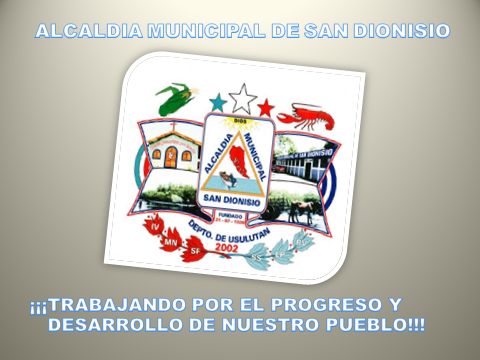 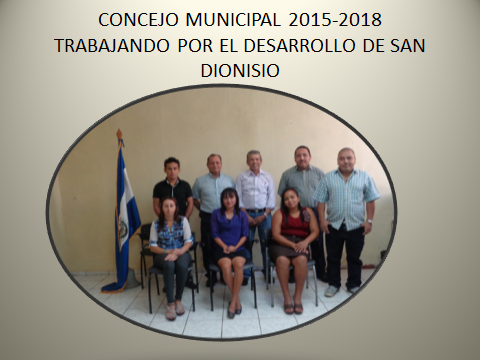 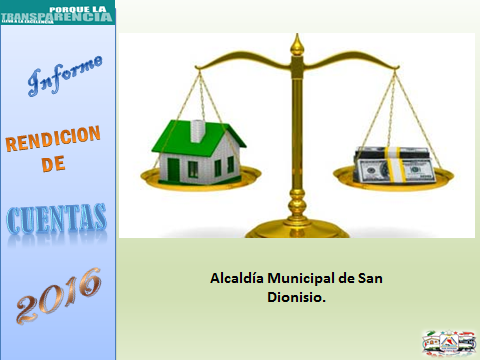 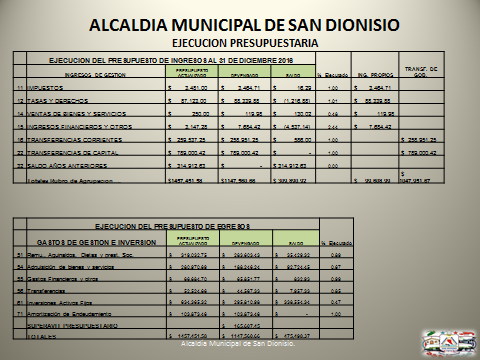 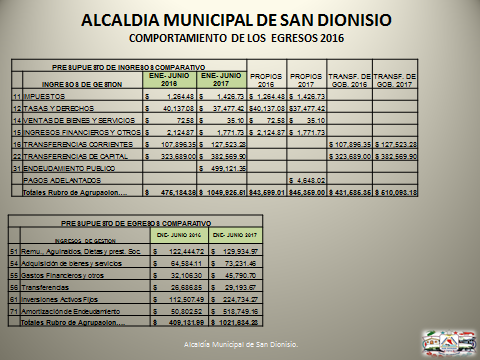 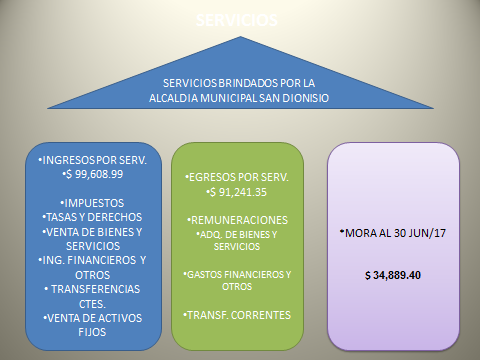 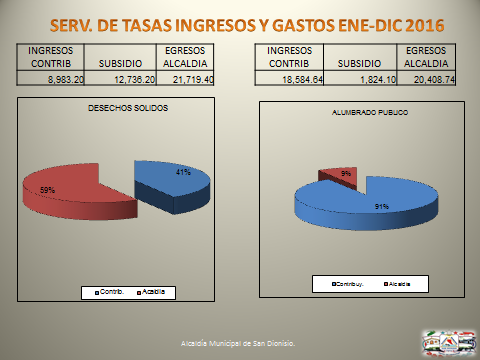 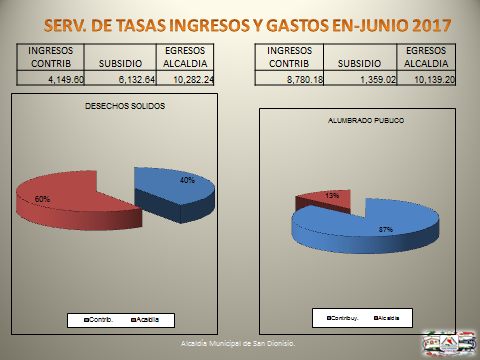 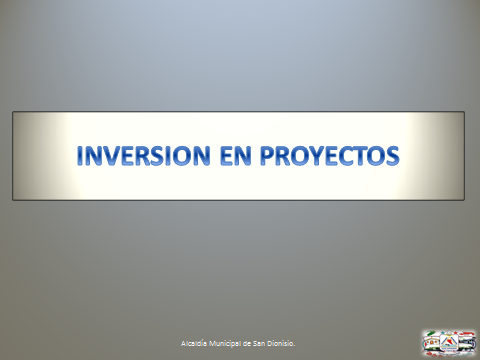 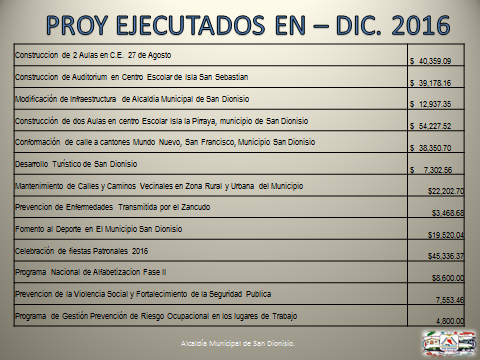 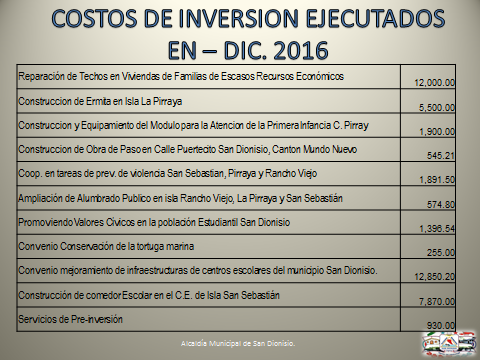 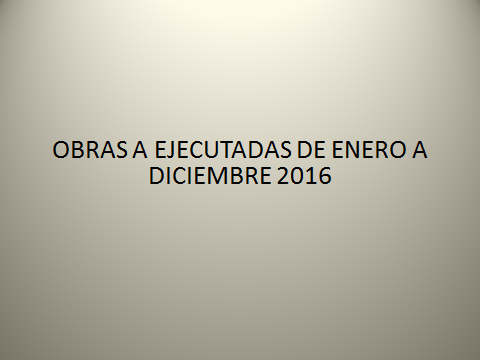 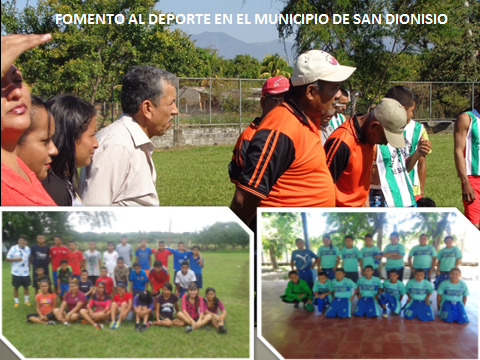 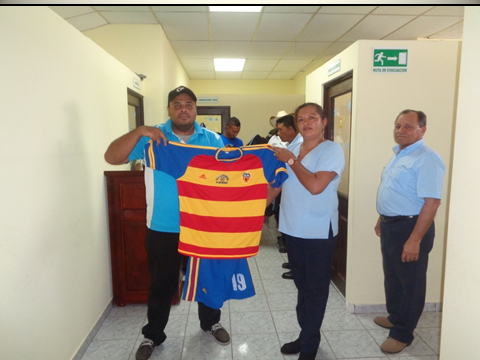 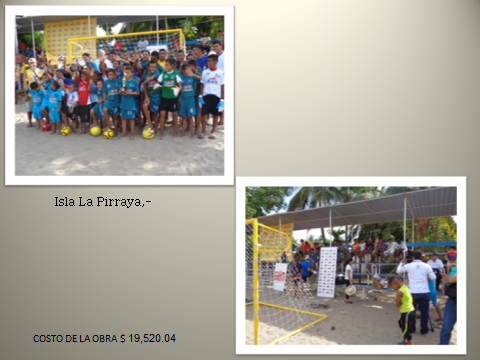 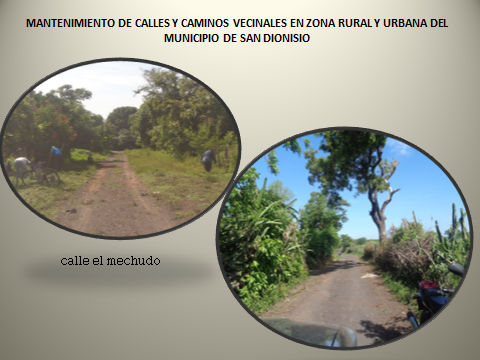 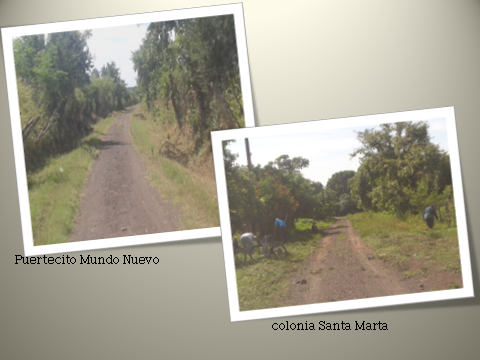 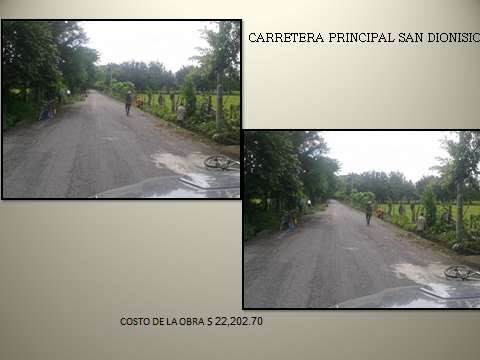 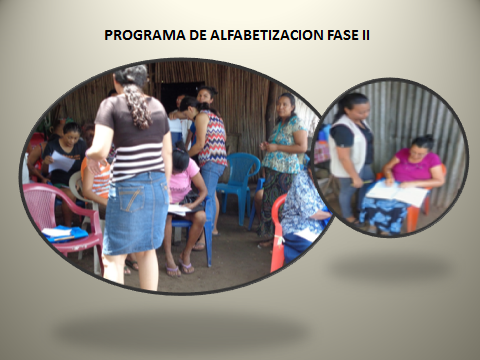 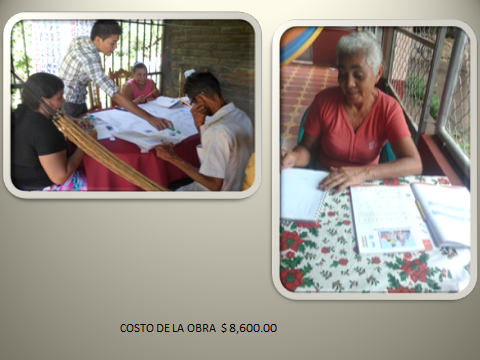 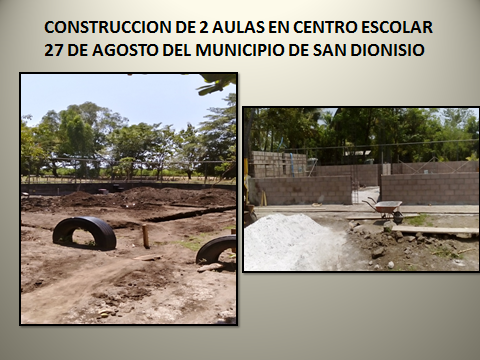 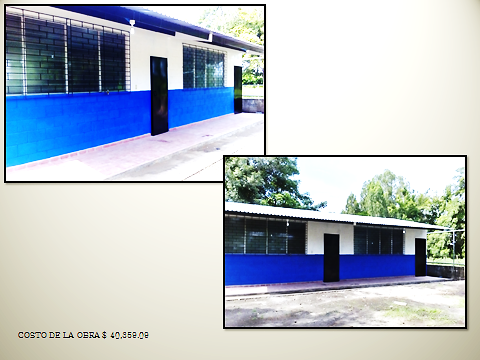 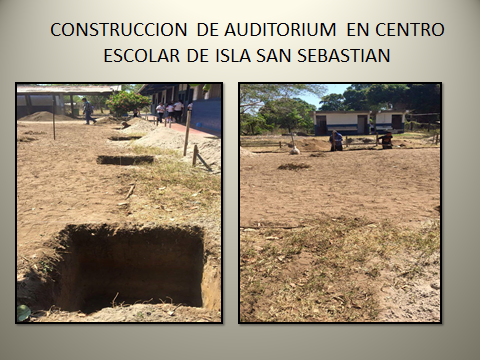 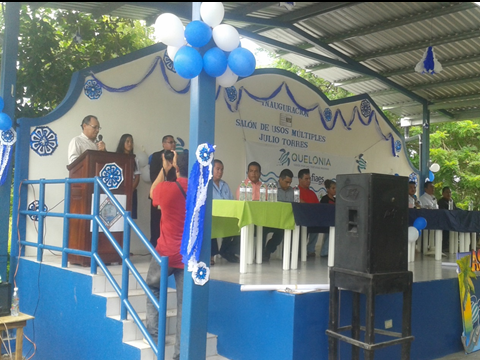 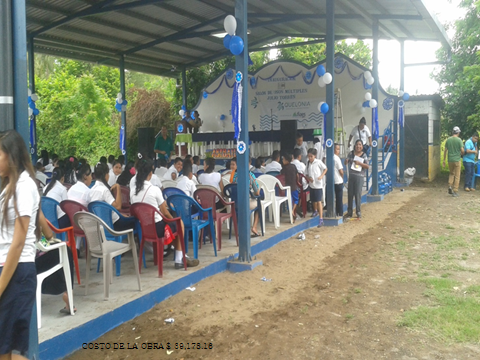 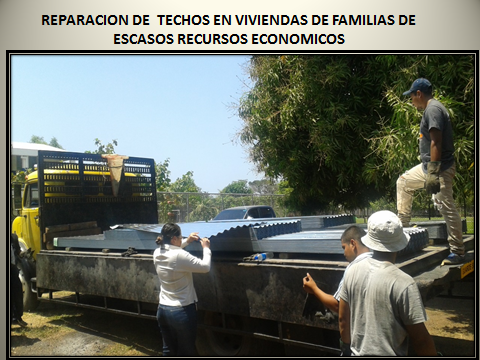 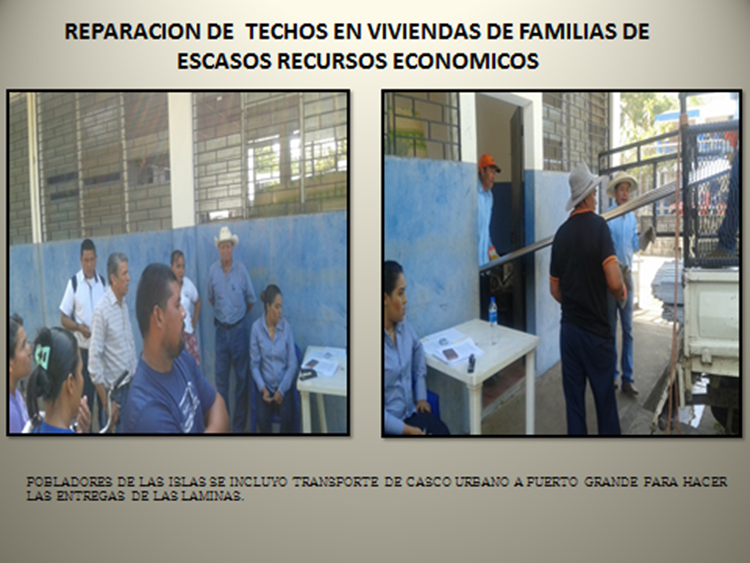 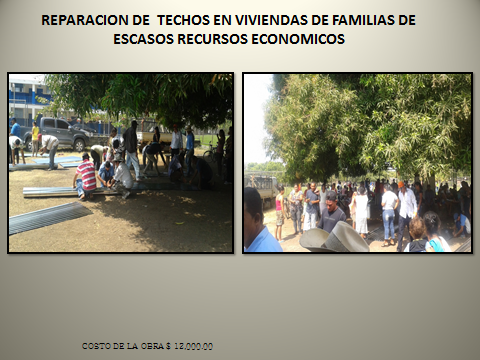 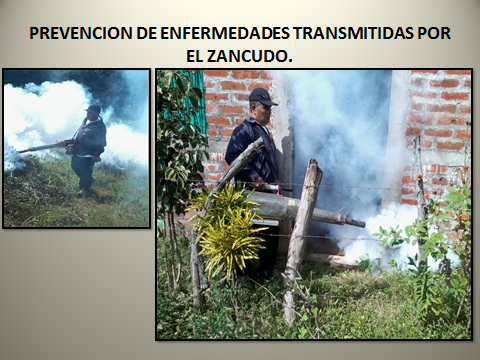 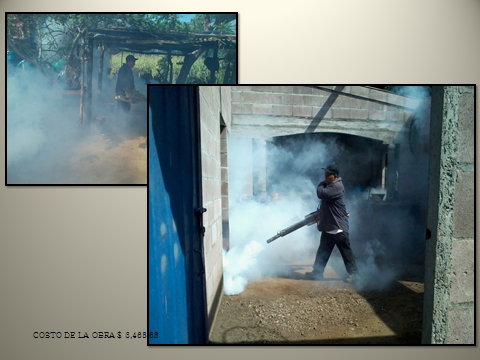 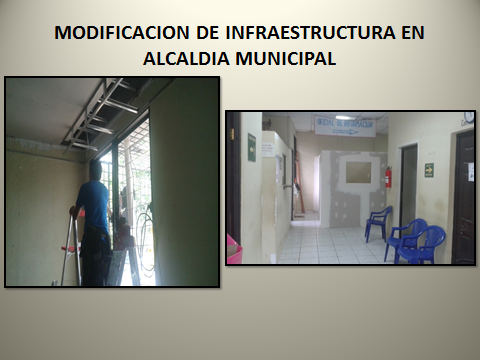 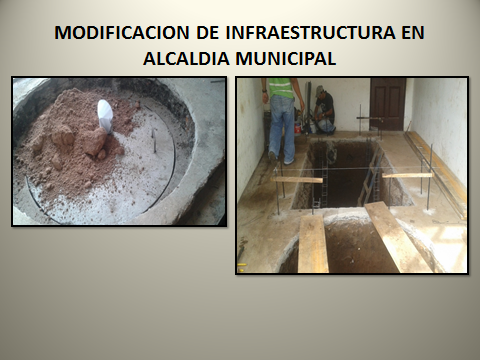 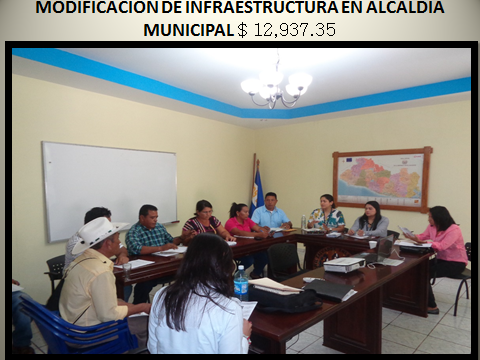 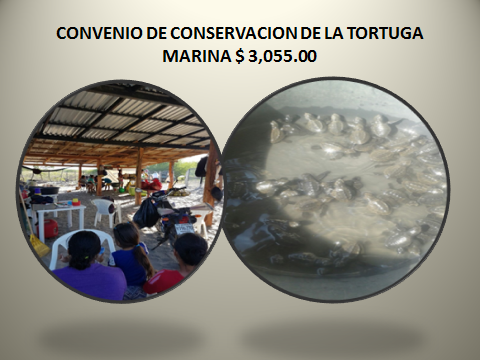 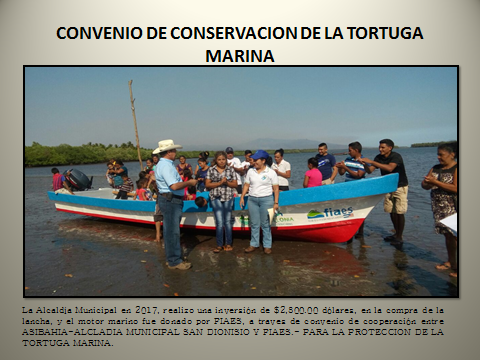 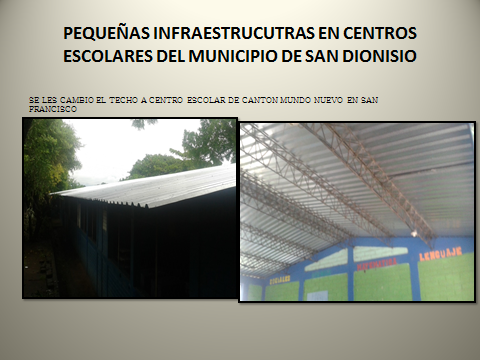 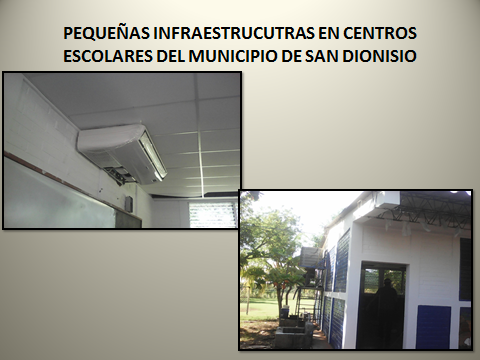 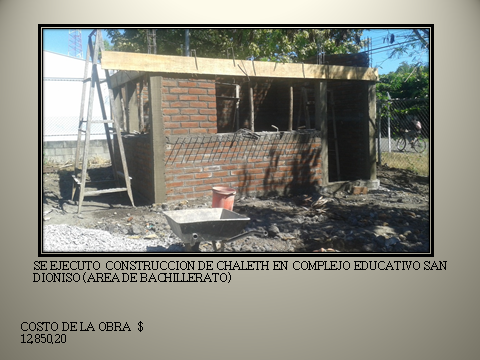 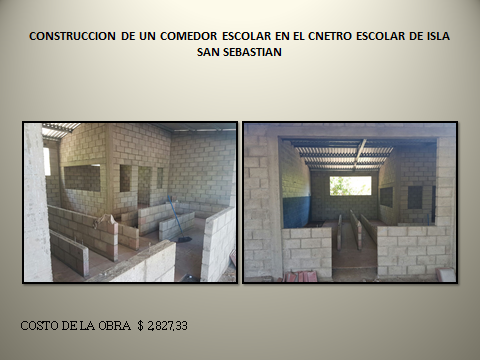 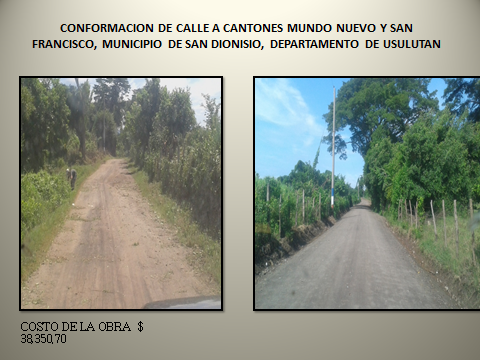 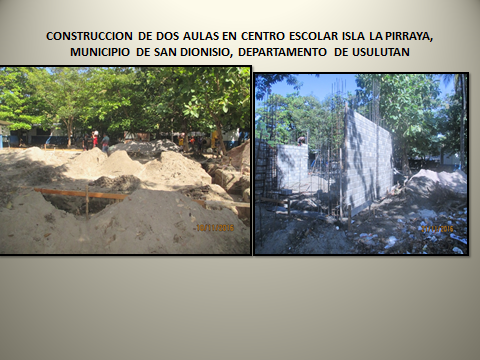 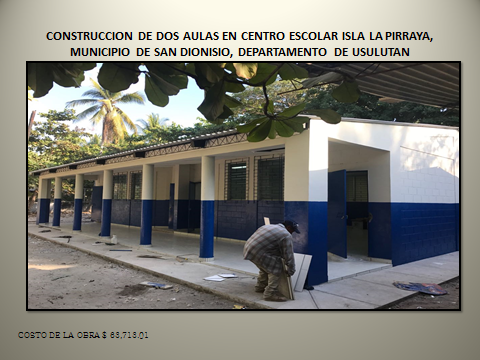 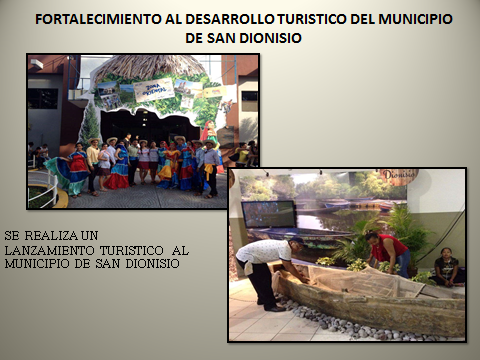 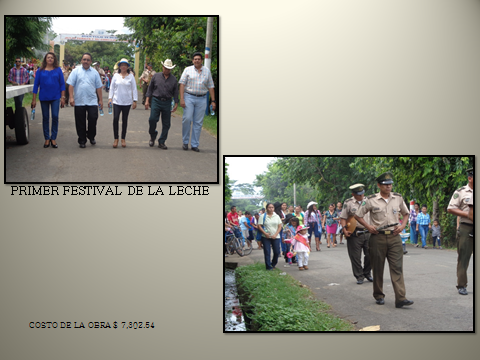 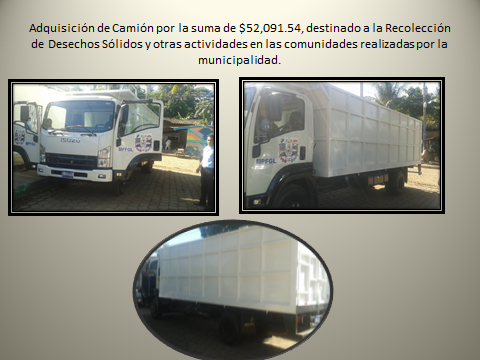 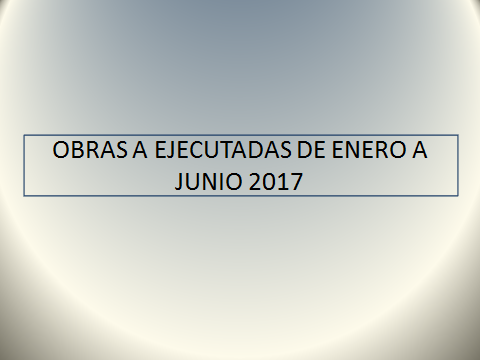 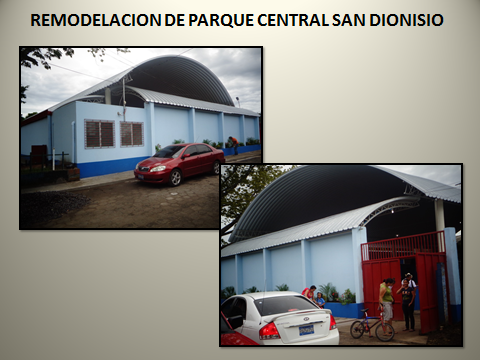 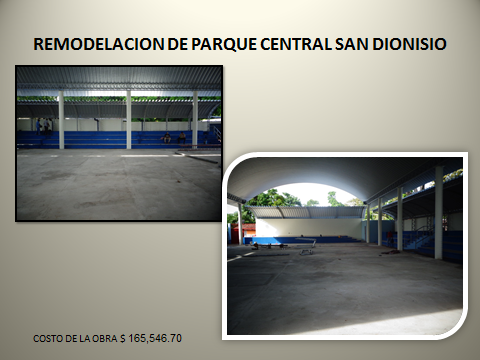 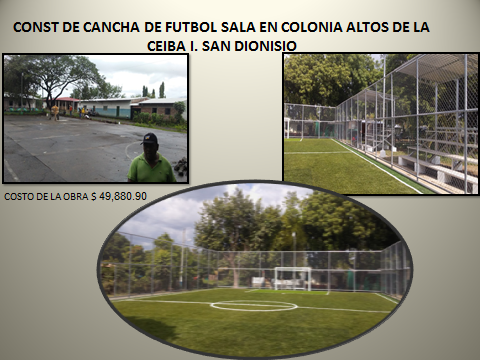 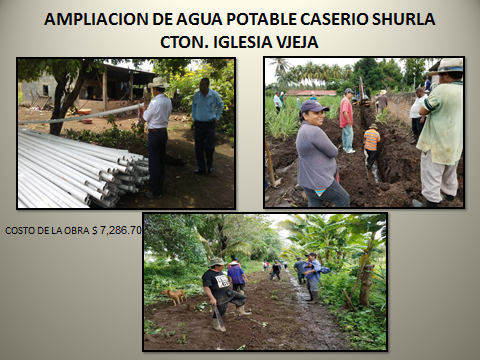 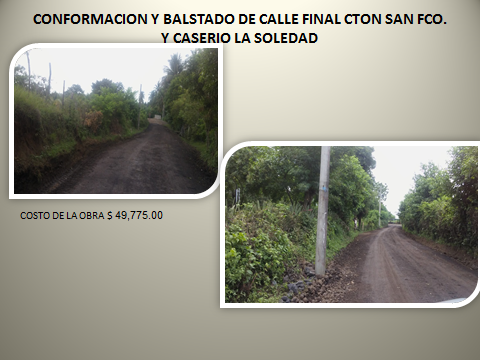 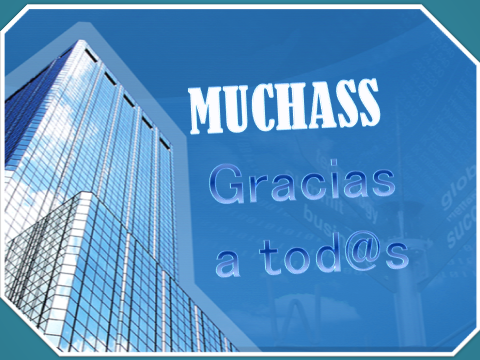 FUENTE DE INFORMACION;  UNIDAD DE CONTABILIDADNota; cualquier ampliación respecto a la Información financiera y de ejecución de obras y programas sociales puede solicitarlo en oficina de acceso a la información de alcaldía San Dionisio.   